Statut Przedszkola Samorządowego Kubusia Puchatka w Dobrzyniu nad Wisłą  
 
Podstawa prawna:Ustawa Prawo oświatowe z dnia 14 grudnia 2016 r. (Dz.U.poz.59 z 11 stycznia 2017 r.),
Ustawa z dnia 7 września 1991 r. o systemie oświaty  ( t.j. Dz.U. z 2016 r., poz.1943 ze zm.),
 
Ustawa z dnia 26 stycznia 1982 r. Karta Nauczyciela (t.j. Dz. U. z 2017 r. poz. 1189 ze zm.),
Rozporządzenie MEN z dnia 17 marca 2017 r. w sprawie szczegółowej organizacji publicznych szkół i publicznych przedszkoli (Dz. U. z 2017 r. poz. 649).,
 
Rozporządzenie MEN z dnia 21 maja 2001 r. w sprawie ramowych statutów publicznego przedszkola oraz publicznych szkół (Dz. U. z 2001 r. Nr 61 poz. 624 ze zm.),
 
Rozporządzenie MEN z dnia 14 lutego 2017 r. w sprawie podstawy programowej wychowania przedszkolnego oraz podstawy programowej kształcenia ogólnego dla szkoły podstawowej, w tym dla uczniów z niepełnosprawnością intelektualną w stopniu umiarkowanym lub znacznym, kształcenia ogólnego dla branżowej szkoły I stopnia, kształcenia ogólnego dla szkoły specjalnej przysposabiającej do pracy oraz kształcenia ogólnego dla szkoły policealnej (Dz. U. z 2017 r. poz. 356),
 
Rozporządzenie MEN z dnia 19 sierpnia 2017 r. w sprawie zasad organizacji i udzielania pomocy psychologiczno- pedagogicznej w publicznych przedszkolach, szkołach i placówkach (Dz. U. z 2017 r. poz. 1591),
 
Rozporządzenie Ministra Edukacji Narodowej z dnia 16 marca 2017 r. w sprawie przeprowadzania postępowania rekrutacyjnego oraz postępowania uzupełniającego do publicznych przedszkoli, szkół i placówek ((Dz. U. z 2017 r. poz.610),
 
Rozporządzenie Ministra Edukacji Narodowej i Sportu z dnia 31 grudnia 2002 r. w sprawie bezpieczeństwa i higieny w publicznych i niepublicznych szkołach i placówkach (Dz.U. 2003 nr 6 poz. 69  ze zm.)
Konwencja o Prawach Dziecka, przyjęta przez Zgromadzenie Ogólne ONZ z dnia 20 listopada 1989 r. ( Dz.Nr 120, poz.526 z 1991 r. ze zm,)
 
Rozporządzenie Prezesa Rady Ministrów z dnia 20 czerwca 2002 r. w sprawie Zasad techniki prawodawczej(t. j. Dz. U. z 2016 r. poz.283),
 
Uchwały Rady Miejskiej Dobrzyń nad Wisłą.
 
§ 1 Postanowienia ogólne

Nazwa przedszkola1. Przedszkole Samorządowe, zwane dalej „przedszkolem” jest przedszkolem publicznym.
 
2. Nazwa używana przez przedszkole brzmi: Przedszkole Samorządowe Kubusia Puchatka w Dobrzyniu nad Wisłą, ul. Lipnowska 6, 87-610 Dobrzyń nad Wisłą.3. Siedziba przedszkola znajduje się w Dobrzyniu nad Wisłą przy ul. Lipnowskiej 6.4. Przedszkole posiada logo, stanowiący załącznik nr 1 do niniejszego Statutu.5. Przedszkole posiada hymn, który stanowi załącznik nr 2 do niniejszego Statutu.6. Organem prowadzącym przedszkole jest Gmina Dobrzyń  nad Wisłą7. Siedziba organu prowadzącego znajduje się w Dobrzyniu nad Wisłą przy ul. Szkolnej 1. 8. Nadzór pedagogiczny nad przedszkolem sprawuje Kujawsko- Pomorski Kurator Oświaty.
 
§ 2 Cele i zadania przedszkola1.Celem przedszkola jest ukierunkowywanie rozwoju dziecka oraz jego wczesna edukacja zgodnie z wrodzonym potencjałem i możliwościami rozwojowymi, w relacjach ze środowiskiem społeczno-kulturowym i przyrodniczym.2. Przedszkole realizuje zadania wynikające z powyższych celów poprzez:
1) prowadzenie bezpłatnego nauczania i wychowania w zakresie ustalonym przez organ prowadzący,
2) objęcie opieką wszystkich dzieci i zapewnienie im atmosfery akceptacji i bezpieczeństwa oraz optymalnych warunków do prawidłowego rozwoju,
3) udzielanie dzieciom uczęszczającym do przedszkola, ich rodzicom i nauczycielom pomocy psychologiczno-pedagogicznej we współpracy z rodzicami dzieci, poradniami psychologiczno-pedagogicznymi, placówkami doskonalenia nauczycieli, innymi przedszkolami, szkołami i placówkami, organizacjami pozarządowymi działającymi na rzecz rodziny i dzieci,
4) wspieranie działań wychowawczych rodziców, tworzenie warunków umożliwiających   dziecku osiągnięcie gotowości szkolnej,
5) organizowanie opieki nad dziećmi niepełnosprawnymi,
6) umożliwianie dzieciom podtrzymywania poczucia tożsamości narodowej, etnicznej, językowej i religijnej na podstawie stosownych rozporządzeń.3. Do zadań przedszkola należy:
1) wspieranie wielokierunkowej aktywności dziecka poprzez organizację warunków sprzyjających nabywaniu doświadczeń w fizycznym, emocjonalnym, społecznym i poznawczym obszarze jego rozwoju, 
2)  tworzenie warunków umożliwiających dzieciom swobodny rozwój, zabawę i odpoczynek w poczuciu bezpieczeństwa,
3)  wspieranie aktywności dziecka podnoszącej poziom integracji sensorycznej i umiejętności korzystania z rozwijających się procesów poznawczych,
4) zapewnienie prawidłowej organizacji warunków sprzyjających nabywaniu przez dzieci doświadczeń, które umożliwią im ciągłość procesów adaptacji oraz pomoc dzieciom rozwijającym się w sposób nieharmonijny, wolniejszy lub przyspieszony,
5) wspieranie samodzielnej dziecięcej eksploracji świata, dobór treści adekwatnych do poziomu rozwoju dziecka, jego możliwości percepcyjnych, wyobrażeń i rozumowania, z poszanowaniem indywidualnych potrzeb i zainteresowań,
6) wzmacnianie poczucia wartości, indywidualności, oryginalności dziecka oraz potrzeby  tworzenia relacji osobowych i uczestnictwa w grupie,
7) tworzenie sytuacji sprzyjających rozwojowi nawyków i zachowań prowadzących do samodzielności, dbania o zdrowie, sprawność ruchową i bezpieczeństwo, w tym bezpieczeństwo w ruchu drogowym,
8) przygotowywanie do rozumienia emocji, uczuć własnych i innych ludzi oraz dbanie o zdrowie psychiczne, realizowane m.in. z wykorzystaniem naturalnych sytuacji, pojawiających się w przedszkolu oraz sytuacji zadaniowych, uwzględniających treści     adekwatne do intelektualnych możliwości i oczekiwań rozwojowych dzieci,
9) tworzenie sytuacji edukacyjnych budujących wrażliwość dziecka, w tym wrażliwość estetyczną, w odniesieniu do wielu sfer aktywności człowieka: mowy, zachowania, ruchu, środowiska, ubioru, muzyki, tańca, śpiewu, teatru, plastyki,
10) tworzenie warunków pozwalających na bezpieczną, samodzielną eksplorację otaczającej dziecko przyrody, stymulujących rozwój wrażliwości i umożliwiających poznanie wartości oraz norm odnoszących się do środowiska przyrodniczego,      adekwatnych do etapu rozwoju dziecka,
11) tworzenie warunków umożliwiających bezpieczną, samodzielną eksplorację elementów techniki w otoczeniu, konstruowania, majsterkowania, planowania i podejmowania intencjonalnego działania, prezentowania wytworów swojej pracy,
12) współdziałanie z rodzicami, różnymi środowiskami, organizacjami i instytucjami, uznanymi przez rodziców za źródło istotnych wartości, na rzecz tworzenia warunków umożliwiających rozwój tożsamości dziecka,
13) kreowanie, wspólne z wymienionymi podmiotami, sytuacji prowadzących do poznania przez dziecko wartości i norm społecznych, których źródłem jest rodzina, grupa w przedszkolu, inne dorosłe osoby, w tym osoby starsze, oraz rozwijania       zachowań wynikających z wartości możliwych do zrozumienia na tym etapie rozwoju,
14) systematyczne uzupełnianie, za zgodą rodziców, realizowanych treści wychowawczych o nowe zagadnienia, wynikające z pojawienia się w otoczeniu dziecka zmian i zjawisk istotnych dla jego bezpieczeństwa i harmonijnego rozwoju,
15) systematyczne wspieranie rozwoju mechanizmów uczenia się dziecka, prowadzące do osiągnięcia przez nie poziomu umożliwiającego podjęcie nauki w szkole,
16) organizowanie zajęć – zgodnie z potrzebami – umożliwiających dziecku poznawanie kultury i języka mniejszości narodowej lub etnicznej lub języka regionalnego –kaszubskiego,
17) tworzenie sytuacji edukacyjnych sprzyjających budowaniu zainteresowania dziecka  językiem obcym nowożytnym, chęci poznawania innych kultur.4. Przygotowanie dzieci do posługiwania się językiem obcym nowożytnym nie dotyczy:    
1) dzieci posiadających orzeczenie o potrzebie kształcenia specjalnego wydane ze względu na niepełnosprawność intelektualną w stopniu umiarkowanym lub  znacznym oraz dzieci posiadających orzeczenie o potrzebie kształcenia specjalnego wydane ze względu na niepełnosprawności sprzężone, jeżeli jedną z niepełnosprawności jest  niepełnosprawność intelektualna w stopniu umiarkowanym lub znacznym,
2) dzieci posiadających orzeczenie o potrzebie kształcenia specjalnego wydane ze względu na inne niż wymienione w pkt 1 rodzaje niepełnosprawności, o których mowa w przepisach wydanych na podstawie art. 127 ust. 19 pkt 2 Ustawy z dnia 14 grudnia 2016 r. Prawo oświatowe (Dz.U. z 2017 r. poz. 59), oraz jeżeli z indywidualnego programu edukacyjno-terapeutycznego wynika brak możliwości realizacji przygotowania do posługiwania się językiem obcym nowożytnym ze   względu na indywidualne potrzeby rozwojowe i edukacyjne oraz możliwości psychofizyczne dziecka.
 
§ 3 Pomoc psychologiczno-pedagogiczna1. Pomoc psychologiczno-pedagogiczna jest organizowana na zasadach określonych w przepisach odrębnych.2. Pomoc psychologiczno-pedagogiczna udzielana dziecku w przedszkolu polega na rozpoznawaniu i zaspokajaniu indywidualnych potrzeb rozwojowych i edukacyjnych dziecka oraz rozpoznawaniu indywidualnych możliwości psychofizycznych dziecka i czynników środowiskowych wpływających na jego funkcjonowanie w przedszkolu, w celu wspierania potencjału rozwojowego i stwarzania warunków do jego aktywnego i pełnego uczestnictwa w życiu przedszkola.3. Potrzeba objęcia dziecka pomocą psychologiczno-pedagogiczną w przedszkolu, szkole i placówce wynika w szczególności: 1) z niepełnosprawności,
2) z niedostosowania społecznego,
3) z zagrożenia niedostosowaniem społecznym,
4) z zaburzeń zachowania i emocji,
5) ze szczególnych uzdolnień,
6) ze specyficznych trudności w uczeniu się,
7) z deficytów kompetencji i zaburzeń sprawności językowych,
8) z choroby przewlekłej,
9) z sytuacji kryzysowych lub traumatycznych,
10) z niepowodzeń edukacyjnych,
11) z zaniedbań środowiskowych związanych z sytuacją bytową ucznia i jego rodziny, sposobem spędzania czasu wolnego i kontaktami środowiskowymi,
12) z trudności adaptacyjnych związanych z różnicami kulturowymi lub ze zmianą środowiska edukacyjnego, w tym związanych z wcześniejszym kształceniem za granicą.4. Pomoc psychologiczno-pedagogiczna udzielana w przedszkolu polega na wspieraniu rodziców i nauczycieli w rozwiązywaniu problemów wychowawczych i dydaktycznych oraz rozwijaniu ich umiejętności wychowawczych w celu zwiększania efektywności pomocy udzielanej uczniom.5. Pomoc psychologiczno-pedagogiczna w przedszkolu jest udzielana z inicjatywy:
1) rodziców dziecka,
2) dyrektora przedszkola,
3) nauczyciela, wychowawcy grupy wychowawczej lub specjalisty prowadzącego zajęcia z dzieckiem,
4) pomocy nauczyciela,
5) poradni,
6) pracownika socjalnego,
7) asystenta rodziny,
8) kuratora sądowego.6. Korzystanie z pomocy psychologiczno-pedagogicznej w przedszkolu jest dobrowolne i nieodpłatne.7. Pomoc psychologiczno-pedagogiczną organizuje dyrektor przedszkola, szkoły i placówki.8. Pomoc psychologiczno-pedagogiczna jest udzielana podczas bieżącej pracy z dzieckiem oraz w formie:
1) zajęć rozwijających uzdolnienia,
2) zajęć rozwijających umiejętności uczenia się,
3) zajęć specjalistycznych, korekcyjno-kompensacyjnych, logopedycznych, socjoterapeutycznych i innych zajęć o charakterze terapeutycznym,
4) porad i konsultacji.
 
9. Pomocy psychologiczno-pedagogicznej w przedszkolu udzielają dzieciom nauczyciele, wychowawcy grup wychowawczych oraz specjaliści wykonujący w przedszkolu, szkole i placówce zadania z zakresu pomocy psychologiczno-pedagogicznej.10. Pomoc psychologiczno-pedagogiczna jest organizowana i udzielana we współpracy z:
1) rodzicami dzieci,
2) poradniami psychologiczno-pedagogicznymi, w tym poradniami specjalistycznymi,
3) placówkami doskonalenia nauczycieli,
4) innymi przedszkolami, szkołami i placówkami,
5) organizacjami pozarządowymi oraz innymi instytucjami działającymi na rzecz rodziny i dzieci.11. W przypadku gdy w wyniku udzielanej dziecku pomocy psychologiczno-pedagogicznej nie następuje poprawa funkcjonowania ucznia w przedszkolu, szkole i placówce, dyrektor przedszkola, szkoły i placówki, za zgodą rodziców dziecka, może wystąpić do publicznej poradni z wnioskiem o przeprowadzenie diagnozy problemu dziecka w celu wskazania sposobu rozwiązania tego problemu.12. Organizacja pomocy psychologiczno-pedagogicznej jest zadaniem dyrektora. Zajęcia korekcyjno-kompensacyjne organizuje się dla dzieci z odchyleniami rozwojowymi, w tym specyficznymi trudnościami w uczeniu się. Liczba uczestników zajęć nie może przekraczać 5. Zajęcia logopedyczne organizuje się dla dzieci z deficytami kompetencji i zaburzeniami sprawności językowych. Liczba uczestników zajęć nie może przekraczać 4.  Zajęcia rozwijające kompetencje emocjonalno-społeczne organizuje się dla dzieci przejawiających trudności w funkcjonowaniu społecznym. Liczba uczestników zajęć nie może przekraczać 10.13. Inne zajęcia o charakterze terapeutycznym organizuje się dla dzieci z zaburzeniami i odchyleniami rozwojowymi, mających problemy w funkcjonowaniu w przedszkolu, szkole lub placówce oraz z aktywnym i pełnym uczestnictwem w życiu przedszkola, szkoły i placówki. Liczba uczestników zajęć nie może przekraczać 10.14. Nauczyciele, wychowawcy grup wychowawczych i specjaliści prowadzą działania mające na celu rozpoznanie indywidualnych potrzeb rozwojowych i edukacyjnych oraz możliwości psychofizycznych dzieci, a także rozpoznanie ich zainteresowań i uzdolnień i zaplanowanie wsparcia związanego z rozwijaniem zainteresowań i uzdolnień dzieci.15. Działania, o których mowa w ust. 14, obejmują obserwację pedagogiczną zakończoną analizą i oceną gotowości dziecka do podjęcia nauki w szkole.

16. W razie stwierdzenia, że dziecko ze względu na potrzeby rozwojowe lub edukacyjne oraz możliwości psychofizyczne wymaga objęcia pomocą psychologiczno-pedagogiczną, nauczyciel, wychowawca grupy wychowawczej lub specjalista informuje o tym niezwłocznie dyrektora. Dyrektor przedszkola informuje innych nauczycieli, wychowawców grup wychowawczych lub specjalistów o potrzebie objęcia dziecka pomocą psychologiczno-pedagogiczną w trakcie ich bieżącej pracy z dzieckiem – jeżeli stwierdzi taką potrzebę.17. Dyrektor przedszkola planuje i koordynuje udzielanie dziecku pomocy psychologiczno- -pedagogicznej, w tym ustala formy udzielania tej pomocy, okres jej udzielania i wymiar godzin, w którym poszczególne formy będą realizowane. Podczas planowania udzielania dziecku pomocy psychologiczno-pedagogicznej uwzględnia się wymiar godzin ustalony dla poszczególnych form pomocy psychologiczno-pedagogicznej.18. Dyrektor, planując udzielanie dziecku pomocy psychologiczno-pedagogicznej, współpracuje z jego rodzicami i – w zależności od potrzeb – z innymi nauczycielami, wychowawcami grup wychowawczych i specjalistami prowadzącymi zajęcia z dzieckiem, poradnią lub innymi osobami.19. O potrzebie objęcia dziecka pomocą psychologiczno-pedagogiczną, ustalonych dla dziecka formach, okresie udzielania pomocy psychologiczno-pedagogicznej i wymiarze godzin, w którym poszczególne formy pomocy będą realizowane, dyrektor przedszkola niezwłocznie informuje pisemnie rodziców dziecka.20. Do zadań nauczycieli, wychowawców grup wychowawczych oraz specjalistów w przedszkolu należy w szczególności:
1) rozpoznawanie indywidualnych potrzeb rozwojowych i edukacyjnych oraz możliwości psychofizycznych dzieci, określanie mocnych stron, predyspozycji, zainteresowań i uzdolnień dzieci oraz przyczyn niepowodzeń edukacyjnych lub trudności w funkcjonowaniu, w tym barier i ograniczeń utrudniających funkcjonowanie dzieci i ich uczestnictwo w życiu przedszkola,
2) podejmowanie działań sprzyjających rozwojowi kompetencji oraz potencjału uczniów w celu podnoszenia efektywności uczenia się,
3) współpraca z poradnią w procesie diagnostycznym i postdiagnostycznym.21. Nauczyciele, wychowawcy grup wychowawczych oraz specjaliści w przedszkolu prowadzą obserwację pedagogiczną mającą na celu wczesne rozpoznanie u dziecka dysharmonii rozwojowych i podjęcie wczesnej interwencji, a w przypadku dzieci realizujących roczne przygotowanie przedszkolne – obserwację pedagogiczną zakończoną analizą i oceną gotowości dziecka do podjęcia nauki w szkole (diagnoza przedszkolna).22. W przypadku stwierdzenia, że dziecko ze względu na potrzeby rozwojowe lub edukacyjne oraz możliwości psychofizyczne wymaga objęcia pomocą psychologicznopedagogiczną, odpowiednio, nauczyciel, wychowawca grupy wychowawczej lub specjalista niezwłocznie udziela uczniowi tej pomocy w trakcie bieżącej pracy i informuje o tym dyrektora przedszkola. 23.. Zadaniem logopedy w zakresie pomocy psychologiczno-pedagogicznej jest:
1) diagnozowanie logopedyczne, w tym prowadzenie badań przesiewowych w celu ustalenia stanu mowy oraz poziomu rozwoju językowego dzieci,
2) prowadzenie zajęć logopedycznych oraz porad i konsultacji dla dzieci i rodziców w zakresie stymulacji rozwoju mowy dzieci i eliminowania jej zaburzeń,
3) podejmowanie działań profilaktycznych zapobiegających powstawaniu zaburzeń komunikacji językowej we współpracy z rodzicami dziecka, wspieranie nauczycieli, wychowawców grup wychowawczych i innych specjalistów w rozpoznawaniu indywidualnych potrzeb rozwojowych i edukacyjnych oraz możliwości psychofizycznych dziecka w celu określenia mocnych stron, predyspozycji, zainteresowań i uzdolnień dziecka oraz przyczyn niepowodzeń edukacyjnych lub trudności w funkcjonowaniu, w tym barier i ograniczeń utrudniających funkcjonowanie dziecka i jego uczestnictwo w życiu przedszkola, szkoły i placówki, oraz udzielaniu pomocy psychologiczno-pedagogicznej.
 
§ 4 Organizowanie opieki nad dziećmi niepełnosprawnymi1. Przedszkole może organizować indywidualne nauczanie i wychowanie dzieciom o obniżonym ogólnie poziomie funkcjonowania intelektualnego, z dysfunkcją ruchu, uniemożliwiającą lub utrudniającą uczęszczanie do przedszkola, przewlekle chorym i innym, stale lub okresowo niezdolnym do nauki i wychowania w warunkach przedszkolnych.2. Do przedszkola mogą być przyjmowane dzieci niepełnosprawne, jeżeli poradnia psychologiczno-pedagogiczna lub inna poradnia specjalistyczna wskaże, że dziecko może przebywać w typowej grupie dzieci.3. Za zgodą na finansowanie przez organ prowadzący przedszkole może tworzyć oddziały integracyjne dla dzieci z określonym schorzeniem.
 
§ 5 Indywidualny model przedszkolaPrzedszkole zmierza do wypracowania indywidualnego modelu przez:
1) posiadanie własnego logo,
2) objęcie wychowaniem przedszkolnym wszystkich dzieci z najbliższego środowiska,
3) współpracę z organizacjami niosącymi pomoc dzieciom,
4) promowanie placówki w środowisku,
5) tworzenie wizerunku przedszkola przyjaznego dzieciom i rodzicom,
6) podejmowanie działań umożliwiających dzieciom poznanie świata i człowieka,
7) prowadzenie własnej strony internetowej,
8) udział w projektach europejskich.
 
§ 6 Zadania przedszkola związane z nauką religiiNauka religii w przedszkolu organizowana jest na zasadach określonych w Rozporządzeniu Ministra Edukacji Narodowej z dnia 14 kwietnia 1992 r. w sprawie warunków i sposobu organizowania nauki religii w szkołach publicznych (Dz.U. z 1992 r. Nr 36 poz. 155 ze zm.).
 
§ 7 Zadania związane z bezpieczeństwem1. W czasie zajęć w przedszkolu i poza przedszkolem za bezpieczeństwo i zdrowie dzieci odpowiedzialny jest nauczyciel, któremu dyrektor powierzył prowadzenie oddziału w godzinach określonych harmonogramem.2. Do obowiązków wyznaczonych pracowników obsługi należy codzienna kontrola bezpieczeństwa terenu i stanu technicznego urządzeń. W przypadku stwierdzenia jakiegokolwiek zagrożenia pracownik winien usunąć istniejące zagrożenie, ewentualnie zabezpieczyć teren, a w razie niemożności usunięcia zagrożenia zgłosić dyrektorowi placówki, który podejmie stosowne decyzje.3. W trakcie zajęć poza terenem przedszkola (spacery, wycieczki) zapewniona jest opieka nauczyciela i dodatkowo na każde 15 dzieci jednej osoby dorosłej. Wycieczki i spacery należy wpisywać do zeszytu spacerów i wycieczek z określeniem miejsca i godziny przewidywanego powrotu. Organizacja wycieczek odbywa się zgodnie z regulaminem spacerów i wycieczek przedszkola.4. Podczas pobytu dzieci w ogrodzie zajęcia i zabawy dzieci z poszczególnych oddziałów odbywają się ze sprzętem dostosowanym do ich potrzeb i możliwości. Od pierwszych dni pobytu na terenie przedszkolnego ogrodu uczy się dzieci korzystania z urządzeń zgodnie z zasadami bezpieczeństwa.5. Podczas zabaw nie wolno dzieciom oddalać się samowolnie z terenu.6. Dzieci wracają z terenu kolumną prowadzoną przez nauczyciela. Po ustawieniu podopiecznych w kolumnę nauczyciel powinien każdorazowo sprawdzić, czy wszystkie dzieci będące w danym dniu w jego grupie znajdują się w kolumnie.7. W trakcie zajęć dodatkowych nieodpłatnych, takich jak kółko teatralne, kółko plastyczne, kółko taneczne i inne prowadzone na terenie przedszkola w danym roku szkolnym, opiekę nad dziećmi powierza się nauczycielom przedszkola prowadzącym ww. zajęcia, którzy ponoszą pełną odpowiedzialność za bezpieczeństwo dzieci.8. Rodziców zobowiązuje się do współdziałania z nauczycielem, dyrektorem i pozostałymi pracownikami przedszkola w celu zapewnienia dzieciom bezpiecznego pobytu w przedszkolu poprzez:
1) informowanie nauczyciela o aktualnym stanie zdrowia dziecka, a szczególnie o chorobach, niedyspozycjach zagrażających zdrowiu i życiu dziecka,
2) okazywanie dokumentu tożsamości przez osoby upoważnione przez rodziców do odbioru dziecka,
3) współdziałanie z nauczycielem w celu ujednolicenia oddziaływań wychowawczych domu i przedszkola w zakresie wdrażania u dzieci „bezpiecznych” zachowań.9. Przedszkole stwarza możliwość ubezpieczenia dzieci i pracowników przedszkola.10. W przedszkolu nie stosuje się żadnych zabiegów lekarskich, jedynie wynikające z udzielania pierwszej pomocy przedmedycznej.
 
§ 8 Bezpieczeństwo dzieci w drodze z domu do przedszkola i z przedszkola do domu1. Rodzice dziecka są odpowiedzialni za jego bezpieczeństwo i mają obowiązek osobistego przyprowadzania i odbierania go z przedszkola. 2. Rodzice powinni przyprowadzić dziecko do szatni i oddać pod opiekę osoby dyżurującej.3. Dziecko może być wyjątkowo przyprowadzane i odbierane przez inne osoby dorosłe upoważnione na piśmie przez rodziców dziecka.4. Upoważnienie, które znajduje się w dokumentacji przedszkola, powinno zawierać imię i nazwisko, numer i serię dowodu osobistego osoby wskazanej przez rodziców.5. Rodzice przejmują odpowiedzialność prawną za bezpieczeństwo dziecka odbieranego z przedszkola przez upoważnioną przez nich osobę.6. W przypadku zgłoszenia się po dziecko osoby nieupoważnionej pisemnie lub osoby upoważnionej, której stan wskazuje na spożycie alkoholu lub narkotyków, dziecko nie będzie oddane pod jej opiekę.7. Podczas odbierania dziecka z przedszkola nauczyciel przekazuje dziecko pod opiekę osobie odbierającej. Od momentu przekazania dziecka odpowiedzialność za jego bezpieczeństwo ponosi osoba odbierająca.8. Życzenia rodziców dotyczące nieodbierania dziecka przez jednego z rodziców muszą być poparte stosownymi prawomocnymi orzeczeniami sądowymi.9. Dziecko może być przyprowadzane do przedszkola od godz. 6.30 do godz. 9.00 lub w każdym innym czasie po wcześniejszym zgłoszeniu telefonicznym lub osobistym.10. Zgłaszanie późniejszego przyprowadzania dziecka wynika z konieczności przygotowania odpowiedniej liczby posiłków.11. W przypadku nieodebrania dziecka po upływie czasu godzin otwarcia placówki ma zastosowanie odpowiednia procedura obowiązująca w przedszkolu.12. Obowiązkiem gminy jest zapewnienie niepełnosprawnym dzieciom sześcioletnim bezpłatnego transportu i opieki w czasie przewozu do najbliższego przedszkola albo zwrot kosztów przejazdu dziecka i opiekuna środkami komunikacji publicznej, jeżeli dowóz zapewniają rodzice.
 
§ 9 Organy przedszkola
1. Organami przedszkola są:
1) dyrektor,
2) rada pedagogiczna,
3) rada rodziców.2. Dyrektor przedszkola:
1) organizuje pracę placówki i reprezentuje ją na zewnątrz,
2) sprawuje nadzór pedagogiczny zgodnie z odrębnymi przepisami,
3) sprawuje opiekę nad wychowankami i stwarza warunki ich harmonijnego rozwoju psychofizycznego poprzez aktywne działania prozdrowotne,
4) realizuje uchwały rady pedagogicznej podjęte w ramach kompetencji stanowiących, uwzględnia opinie i wnioski rady pedagogicznej i rady rodziców,
5) dysponuje środkami określonymi w planie finansowym placówki zaopiniowanym przez radę pedagogiczną i ponosi odpowiedzialność za ich prawidłowe wykorzystanie, a także organizuje administracyjną, finansową i gospodarczą obsługę placówki,
6) jest kierownikiem zakładu pracy dla zatrudnionych w placówce nauczycieli i pracowników niebędących nauczycielami, decyduje w sprawach zatrudniania i zwalniania pracowników, przyznawania nagród i wymierzania kar,
7) współdziała ze szkołami wyższymi i zakładami kształcenia nauczycieli w organizacji praktyk pedagogicznych,
8) po zasięgnięciu opinii rady pedagogicznej dopuszcza do użytku w przedszkolu zaproponowany przez nauczyciela program wychowania przedszkolnego (dopuszczone do użytku w przedszkolu programy wychowania przedszkolnego stanowią zestaw programów wychowania przedszkolnego),
9) jest odpowiedzialny za uwzględnienie w zestawie programów wychowania przedszkolnego całości podstawy programowej wychowania przedszkolnego,
10) w wykonywaniu swoich zadań współpracuje z radą pedagogiczną i rodzicami,
11) stwarza warunki do działania w przedszkolu: wolontariuszy, stowarzyszeń i innych organizacji, w szczególności organizacji harcerskich, których celem jest działalność wychowawcza lub rozszerzanie form działalności dydaktycznej, wychowawczej i opiekuńczej placówki; podjęcie działalności przez stowarzyszenie lub inną ww. organizację wymaga uzyskania zgody dyrektora przedszkola, wyrażonej po uprzednim uzgodnieniu warunków tej działalności,
12) organizuje pomoc psychologiczno-pedagogiczną, we współpracy z rodzicami dzieci, poradniami psychologiczno-pedagogicznymi, w tym poradniami specjalistycznymi, placówkami doskonalenia nauczycieli, innymi przedszkolami, szkołami, placówkami, organizacjami pozarządowymi i instytucjami działającymi na rzecz rodziny, dzieci i młodzieży.3. Rada pedagogiczna jest kolegialnym organem placówki w zakresie realizacji jej statutowych działań dotyczących opieki, wychowania i kształcenia.4. W skład rady pedagogicznej wchodzą wszyscy nauczyciele zatrudnieni w przedszkolu. W zebraniach rady pedagogicznej mogą także brać udział z głosem doradczym osoby zapraszane przez jej przewodniczącego za zgodą lub na wniosek rady pedagogicznej, w tym przedstawiciele stowarzyszeń i innych organizacji, a w szczególności organizacji harcerskich.5. Przewodniczącym rady pedagogicznej jest dyrektor przedszkola.6. Przewodniczący prowadzi i przygotowuje zebrania rady pedagogicznej oraz jest odpowiedzialny za zawiadomienie wszystkich jej członków o terminie i porządku zebrania zgodnie z regulaminem rady.7. Rada pedagogiczna działa na podstawie uchwalonego przez siebie regulaminu.8. Zebrania rady pedagogicznej są organizowane przed rozpoczęciem roku szkolnego, w każdym semestrze, po zakończeniu roku szkolnego i w miarę bieżących potrzeb. Zebrania mogą być organizowane na wniosek organu sprawującego nadzór pedagogiczny, z inicjatywy przewodniczącego, organu prowadzącego przedszkole albo co najmniej jednej trzeciej członków rady pedagogicznej.9. Do kompetencji stanowiących rady pedagogicznej należy w szczególności:
1) przygotowanie projektu statutu lub jego zmian,
2) zatwierdzanie planów pracy placówki,
3) podejmowanie uchwały w sprawie innowacji i eksperymentów pedagogicznych w jednostce,
4) ustalanie organizacji doskonalenia zawodowego nauczycieli placówki,
5) podejmowanie uchwał w sprawach skreślenia z listy wychowanków przedszkola,
6) ustalenie regulaminu rady pedagogicznej i jego zmian.10. Rada pedagogiczna opiniuje w szczególności:
1) organizację pracy przedszkola, w tym harmonogram pracy nauczycieli, projekt planu
2) finansowego placówki, wnioski dyrektora o przyznanie nagród i wyróżnień,
3) propozycje przedszkola w sprawach przydziału nauczycielom stałych prac i zajęć
4) w ramach wynagrodzenia zasadniczego oraz dodatkowo płatnych zajęć opiekuńczych,
5) wychowawczych i dydaktycznych,
6) programy wychowania przedszkolnego,
7) powierzenie stanowiska dyrektora przedszkola,
8) przedłużenie powierzenia stanowiska dyrektora przedszkola,
9) pracę dyrektora ubiegającego się o ocenę pracy, a także może wystąpić z wnioskiem o odwołanie nauczyciela ze stanowiska dyrektora.11. Radę rodziców stanowi reprezentacja rodziców dzieci uczęszczających do przedszkola.12. W skład rady rodziców wchodzą przedstawiciele wybrani w tajnych wyborach przez zebranie rodziców dzieci. W wyborach tych jedno dziecko reprezentuje jeden rodzic. Powyższe wybory przeprowadza się na pierwszym zebraniu rodziców w danym roku szkolnym.13. Rada rodziców uchwala regulamin swojej działalności, w którym określa w szczególności wewnętrzną strukturę i tryb pracy. Regulamin rady rodziców nie może być sprzeczny ze statutem placówki.14. Rada rodziców może występować do dyrektora i rady pedagogicznej, organu prowadzącego i organu sprawującego nadzór pedagogiczny z wnioskami i opiniami dotyczącymi wszystkich spraw przedszkola.15. W porozumieniu z radą pedagogiczną rada rodziców opiniuje:
1) program i harmonogram poprawy efektywności kształcenia lub wychowania,
2) projekt planu finansowego składanego przez dyrektora przedszkola.16. W celu wspierania działalności statutowej placówki rada rodziców może gromadzić fundusze z dobrowolnych składek rodziców i innych źródeł. Zasady wydawania funduszy rady rodziców określa regulamin rady rodziców.17. Organy przedszkola współdziałają z sobą na zasadach partnerstwa, przestrzegając obowiązującego prawa oświatowego i nie ingerując w swoje kompetencje. Bieżącą wymianę informacji między organami zapewnia dyrektor przedszkola poprzez: zebrania, narady, zeszyt zarządzeń wewnętrznych, tablice ogłoszeń dla rodziców, tablicę informacyjną dla nauczycieli, strony internetowe, korespondencję.
 
§ 10 Organizacja przedszkola

1. Podstawową jednostką organizacyjną przedszkola jest oddział obejmujący dzieci w zbliżonym wieku, z uwzględnieniem ich potrzeb, zainteresowań, uzdolnień.2. Liczba dzieci w oddziale nie może przekraczać 25, jednakże dopuszcza się zmniejszenie liczby dzieci w oddziale do 21 uwzględniając istniejącą powierzchnię użytkową sal według obowiązującej normy.

§ 11 Praca wychowawczo-dydaktyczna1. Praca wychowawczo-dydaktyczna i opiekuńcza w przedszkolu prowadzona jest w oparciu o podstawę programową wychowania przedszkolnego i dopuszczone do użytku przez dyrektora przedszkola programy wychowania przedszkolnego.2. Wybór programów wychowania przedszkolnego określają odrębne przepisy.3. Godzina zajęć w przedszkolu wynosi 60 minut.4. Na realizację podstawy programowej przeznacza się nie mniej niż pięć godzin dziennie, przy czym:
1) co najmniej jedną piątą czasu należy przeznaczyć na zabawę (w tym czasie dzieci bawią się swobodnie, przy niewielkim udziale nauczyciela),
2) co najmniej jedną piątą czasu (w przypadku młodszych dzieci – jedną czwartą czasu) dzieci spędzają w ogrodzie przedszkolnym, na boisku, w parku itp. (organizowane są tam gry i zabawy ruchowe, zajęcia sportowe, obserwacje przyrodnicze, prace gospodarcze, porządkowe i ogrodnicze itd.),
3) co najmniej jedną piątą czasu (w przypadku młodszych dzieci – nie więcej niż jedną piątą czasu) zajmują różnego typu zajęcia dydaktyczne, realizowane według programu wychowania przedszkolnego,
4) pozostały czas przeznacza się, odpowiednio do potrzeb, na realizację:
a) dowolnie wybranych przez nauczyciela czynności (z tym że w tej puli czasu mieszczą się czynności opiekuńcze, samoobsługowe, organizacyjne),
b) pomocy psychologiczno-pedagogicznej,
c) zajęć rewalidacyjnych dla dzieci niepełnosprawnych.5. Czas trwania zajęć prowadzonych dodatkowo powinien być dostosowany do możliwości rozwojowych dzieci.6. Na wniosek rodziców w przedszkolu mogą być prowadzone zajęcia dodatkowe.7. Zajęcia dodatkowe organizowane są poza godzinami przeznaczonymi na realizację podstawy programowej.8. Sposób dokumentowania zajęć prowadzonych w przedszkolu określają odrębne przepisy.9. Zajęcia z terapii logopedycznej dokumentowane są w indywidualnych dziennikach zajęć terapii logopedycznej.10. Zajęcia terapeutyczne dokumentowane są w dzienniku zajęć terapeutycznych.11. Zgodnie z zapisami dotyczącymi zadań przedszkola nauczyciele organizują zajęcia wspierające rozwój dziecka. Wykorzystują do tego każdą sytuację i moment pobytu dziecka w przedszkolu, czyli tzw. zajęcia kierowane i niekierowane. Wszystkie doświadczenia dzieci płynące z organizacji pracy przedszkola są efektem realizacji programu wychowania przedszkolnego. Ważne są zatem zajęcia kierowane, jak i czas spożywania posiłków, czas przeznaczony na odpoczynek i charakter tego odpoczynku, uroczystości przedszkolne, wycieczki, ale i ubieranie, rozbieranie. Bardzo ważna jest samodzielna zabawa.12. Nauczyciele, organizując zajęcia kierowane, biorą pod uwagę możliwości dzieci, ich oczekiwania poznawcze i potrzeby wyrażania swoich stanów emocjonalnych, komunikacji oraz chęci zabawy. Wykorzystują każdą naturalnie pojawiającą się sytuację edukacyjną prowadzącą do osiągnięcia dojrzałości szkolnej. Sytuacje edukacyjne wywołane np. oczekiwaniem na poznanie liter skutkują zabawami w ich rozpoznawaniu. Jeżeli dzieci w sposób naturalny są zainteresowane zabawami prowadzącymi do ćwiczeń czynności złożonych, takich jak liczenie, czytanie, a nawet pisanie, nauczyciel przygotowuje dzieci do wykonywania tych czynności zgodnie z fizjologią i naturą pojawiania się tychże procesów.13. Organizacja zabawy, nauki i wypoczynku w przedszkolu oparta jest na rytmie dnia, czyli powtarzających się systematycznie fazach, które pozwalają dziecku na stopniowe zrozumienie pojęcia czasu i organizacji oraz dają poczucie bezpieczeństwa i spokoju, zapewniając mu zdrowy rozwój.14. Nauczyciele systematycznie informują rodziców o postępach w rozwoju ich dziecka, zachęcają do współpracy w realizacji programu wychowania przedszkolnego oraz opracowują diagnozę dojrzałości szkolnej dla tych dzieci, które w danym roku mają rozpocząć naukę w szkole.
 
§ 12 Arkusz organizacji przedszkola1. Arkusz organizacji  przedszkola opracowuje dyrektor przedszkola, po zasięgnięciu opinii zakładowych organizacji związkowych będących jednostkami organizacyjnymi organizacji związkowych.2. Arkusz organizacji  przedszkola zatwierdza organ prowadzący, po zasięgnięciu opinii organu sprawującego nadzór pedagogiczny.3. Na podstawie zatwierdzonego arkusza organizacji przedszkola dyrektor, z uwzględnieniem zasad ochrony zdrowia i higieny pracy, ustala tygodniowy rozkład zajęć określający organizację zajęć edukacyjnych. Arkusz organizacji przedszkola określa w szczególności:
1) liczbę oddziałów; liczbę dzieci w poszczególnych oddziałach; tygodniowy wymiar zajęć religii, zajęć języka nowożytnego,
2) czas pracy przedszkola oraz poszczególnych oddziałów,
3) liczbę pracowników ogółem, w tym pracowników zajmujących stanowiska kierownicze,
4) liczbę nauczycieli, w tym nauczycieli zajmujących stanowiska kierownicze, wraz z informacją o ich stopniu awansu zawodowego i kwalifikacjach, oraz liczbę godzin zajęć prowadzonych przez poszczególnych nauczycieli,
5) liczbę pracowników administracji i obsługi, w tym pracowników zajmujących stanowiska kierownicze, oraz etatów przeliczeniowych,
6) ogólną liczbę godzin pracy finansowanych ze środków przydzielonych przez organ prowadzący przedszkole, w tym liczbę godzin zajęć edukacyjnych i opiekuńczych, zajęć rewalidacyjnych, zajęć z zakresu pomocy psychologiczno-pedagogicznej oraz innych zajęć wspomagających proces kształcenia, realizowanych w szczególności przez  logopedę i innych nauczycieli.
 
§ 13 Ramowy rozkład dnia1. Organizację pracy przedszkola określa ramowy rozkład dnia ustalony przez dyrektora.2. Na podstawie ramowego rozkładu dnia nauczyciel (nauczyciele), któremu powierzono opiekę nad danym oddziałem, ustala dla tego oddziału szczegółowy rozkład dnia, z uwzględnieniem potrzeb i zainteresowań dzieci oraz struktury organizacyjnej placówki.
 
§ 14 Funkcjonowanie przedszkola1. Przedszkole funkcjonuje cały rok szkolny od poniedziałku do piątku, z wyjątkiem przerw ustalonych przez organ prowadzący na wniosek dyrektora przedszkola.2. Zajęcia bezpłatne są organizowane w czasie ustalonym przez organ prowadzący, nie krótszym niż pięć godzin dziennie.3. W przedszkolu istnieje możliwość korzystania z jednego, dwóch lub trzech posiłków. Z wyżywienia mogą korzystać również pracownicy przedszkola, wnosząc ogólnie obowiązującą opłatę. Z powyższej opłaty zwolnieni są pracownicy kuchni. 4. Zasady korzystania z wyżywienia i pobierania opłat za nie oraz za zapewnienie dziecku opieki poza godzinami przeznaczonymi na realizację podstawy programowej wychowania przedszkolnego określa dyrektor przedszkola w umowie sporządzonej na podstawie obowiązującej uchwały Rady Miejskiej.
 
§ 15 Nauczyciele i inni pracownicy przedszkola1. Pracownikami przedszkola są:
a) dyrektor przedszkola,
b) nauczyciele,
c) pomoc nauczyciela,
d) intendent,
e) kucharka,
f) pomoc kucharki/ sprzątaczka,
g) woźne oddziałowe,2. Liczbę pracowników ustala organ prowadzący przedszkole w porozumieniu z dyrektorem przedszkola, stosownie do potrzeb placówki w tym liczby i czasu pracy oddziałów i ilości dzieci specjalnej troski.3. Zasady zatrudniania i wynagradzania nauczycieli i innych pracowników określają odrębne przepisy.4. Szczegółowy zakres obowiązków pracowników administracji i obsługi ustala dyrektor przedszkola.
 
§ 16 Nauczyciele1. Nauczyciel planuje i prowadzi pracę wychowawczo-dydaktyczno-opiekuńczą zgodnie z obowiązującą podstawą programową i dopuszczonymi przez dyrektora programami, odpowiada za jakość i wyniki tej pracy.2. Nauczyciel odpowiada przede wszystkim za zdrowie i bezpieczeństwo powierzonych mu dzieci. Troska o pełne bezpieczeństwo dzieci jest priorytetem wszelkich jego działań. Nauczyciel w szczególności:
1) organizuje zajęcia, zabawy zgodnie z zasadami BHP i potrzebami psychofizycznymi dziecka (zmienność ruchu, wytrzymałość fizyczna),
2) ustala wspólnie z dziećmi zasady i normy obowiązujące w oddziale, umowy i zasady bezpiecznego zachowania się w różnych sytuacjach (w sali, łazience, w trakcie zabaw ruchowych w sali i ogrodzie, na spacerach, wycieczkach, podczas posiłków),
3) wdraża dzieci do zgodnej zabawy z rówieśnikami, 
4) uczy przewidywania konsekwencji, wyrabia u dzieci samodyscyplinę,
5) dba o bezpieczeństwo i zdrowie dzieci ze szczególnym uwzględnieniem godzin w momencie rozchodzenia się dzieci, funkcjonowania oddziałów łączonych, zgodnie z zatwierdzonym harmonogramem,
6) nie pozostawia powierzonego mu oddziału dzieci ani na chwilę bez opieki; gdy nauczyciel musi wyjść, oddziałem powinna zająć się osoba z obsługi (woźna, pomoc nauczyciela); nauczyciel powinien ograniczyć do minimum swoją nieobecność,
7) nie pozostawia dzieci w oddziale bez opieki, gdy nie ma jeszcze zmiennika – w takiej sytuacji dyrektor ma prawo polecić nauczycielowi pozostanie w oddziale,
8) współdziała z całym personelem przedszkola w celu zapewnienia dzieciom bezpiecznego pobytu,
9) informuje rodziców o zasadach bezpieczeństwa obowiązujących w przedszkolu, w oddziale (kontrakty).3. Nauczyciel prowadzi dokumentację pedagogiczną zgodnie z obowiązującymi przepisami szczegółowymi i wewnętrznymi ustaleniami.4. Nauczyciel planuje pracę z dziećmi, przygotowując plan pracy zgodnie z decyzją rady pedagogicznej:
1) realizuje zaplanowaną tematykę w dowolnym czasie w ciągu jednego lub kilku dni, tygodnia, miesiąca,
2) plan dnia powinien mieć charakter otwarty, pozwalający na uwzględnienie propozycji dzieci,
3) plan pracy powinien mieć zachowaną właściwą proporcję czasową między formami proponowanymi przez nauczyciela a swobodną działalnością dzieci zgodną z podstawą programową,
4) część codziennych zajęć, zgodnie z zasadami higieny i potrzebami zdrowotnymi przedszkolaków, powinna odbywać się na powietrzu, jeżeli tylko pozwala na to pogoda.5. Do zakresu zadań nauczyciela należy:
1) prowadzenie i dokumentowanie obserwacji pedagogicznej, mającej na celu poznanie i zabezpieczenie potrzeb rozwojowych dzieci przy wykorzystaniu uzyskanych informacji o dziecku w planowaniu i realizowaniu pracy indywidualnej; obserwacje przeprowadza się dwa razy w roku i dokumentuje je arkuszem diagnostycznym,
2) prowadzenie analizy gotowości dziecka do podjęcia nauki w szkole,
3) opracowanie w oparciu o zgromadzone wyniki diagnozy przedszkolnej i realizowanie indywidualnego dla każdego dziecka programu wspomagania i korygowania rozwoju dziecka,
4) wspieranie rozwoju psychofizycznego dziecka, jego zdolności i zainteresowań,
5) stosowanie twórczych i nowatorskich metod nauczania i wychowania,
6) planowanie własnego rozwoju zawodowego – systematyczne podnoszenie swoich  kwalifikacji przez uczestnictwo w różnych formach doskonalenia zawodowego,
7) dbałość o warsztat pracy przez gromadzenie pomocy naukowych i troska o estetykę pomieszczeń,6. Zgodnie z zasadą indywidualizacji pracy i podmiotowego podejścia do dziecka nauczyciel otacza indywidualną opieką każdego z wychowanków i dostosowuje metody i formy pracy do jego możliwości.7. W pracy dydaktyczno-wychowawczej nauczyciel współpracuje ze specjalistami z poradni psychologiczno-pedagogicznej i logopedą.8. Nauczyciel ma prawo korzystać w swojej pracy z pomocy merytorycznej i metodycznej ze strony dyrektora, doradcy metodycznego i rady pedagogicznej.9. Nauczyciel współpracuje z rodzicami w sprawach wychowania i nauczania dzieci w ramach następujących form współpracy: 1) uzyskiwania informacji o zadaniach wynikających z programu wychowania       przedszkolnego realizowanego w danym oddziale i w danym miesiącu,
2) przekazywania informacji dotyczących dziecka, jego zachowania i rozwoju poprzez:
a) organizowanie zebrań ogólnych i grupowych w zależności od potrzeb i zajęć otwartych co najmniej dwa razy w roku,
b) organizowanie indywidualnych spotkań z rodzicami w celu wymiany bieżących informacji o dziecku i dyskusji na tematy wychowawcze,
c) przeprowadzanie wywiadów, rozmów itp. w celu gromadzenia potrzebnych informacji o rodzinie;
3) uczestnictwa rodziców w zajęciach, wycieczkach, uroczystościach,
4) prezentowania gazetki dla rodziców o tematyce pedagogicznej,
5) informowania rodziców na tematy bieżącego życia oddziału i przedszkola,
6) systematycznego eksponowania prac dzieci.10. Nauczyciel tworzy warunki wspomagające rozwój dzieci, ich zdolności i zainteresowania, dąży do pobudzenia procesów rozwojowych, do optymalnej aktywizacji dzieci poprzez wykorzystywanie ich własnej inicjatywy.11. Nauczyciel wspiera rozwój aktywności poznawczej dziecka, nastawionej na poznawanie samego siebie, otaczającej rzeczywistości społeczno-kulturalnej i przyrodniczej, wzbogaconej o zasób jego własnych doświadczeń.12. Do zadań nauczyciela należy nadzorowanie i kontrolowanie w szatni schodzenia się dzieci do przedszkola i rozchodzenia do domu, wydawanie dzieci tylko osobom upoważnionym do ich odbioru z przedszkola.13. Do zadań nauczyciela należy wykonywanie innych poleceń dyrektora wynikających z organizacji pracy w placówce.
 
§ 17 Zadania pracowników administracyjno-obsługowych1. Do obowiązków pomocy nauczyciela  w szczególności należy:
1) ścieranie kurzu z zabawek i pomocy dydaktycznych oraz stałe utrzymywanie ich w należytej czystości i porządku,
2) mycie zabawek (w miarę wolnego czasu),
3) pomoc w przygotowaniu posiłków,
4) pomoc w karmieniu dzieci,
5) stały pobyt z dziećmi w sali,
6) ścisła współpraca z nauczycielem podczas zajęć,
7) pomoc dzieciom w rozbieraniu i ubieraniu,
8) opieka w czasie spacerów i wycieczek,
9) pomoc przy myciu rąk i korzystaniu z toalety,
10) udział w dekorowaniu sali z dbałością o powierzone materiały,
11) sprzątanie po „małych przygodach”,
12) zgłaszanie zwierzchnikowi wszelkich zagrożeń i uszkodzeń sprzętu,
13) odpowiedzialność za zamykanie drzwi wejściowych w czasie pobytu dzieci w przedszkolu zabezpieczenie przed samodzielnym opuszczeniem placówki przez dziecko,
14) doraźne zastępowanie woźnych w przypadku ich nieobecności;
15) przestrzeganie przepisów bhp, p.poż. oraz dyscypliny pracy;
16) zgłaszanie dyrekcji zauważonych uszkodzeń i niesprawności, które mogą stwarzać groźne następstwa dla  życia i zdrowia przebywających w przedszkolu dzieci i pracowników lub przynieść szkodę w mieniu przedszkola,
17) wykonywanie poleceń dyrektora  związanych  z organizacją pracy przedszkola;
18) przestrzeganie tajemnicy służbowej oraz Ustawy o ochronie danych osobowych.
 
2. Do obowiązków intendenta należy w szczególności:
1) sporządzenie, w porozumieniu z kucharką i dyrektorem przedszkola jadłospisów  zgodnie z obowiązującymi zaleceniami, wywieszanie ich do wiadomości rodziców,
2) dokonywanie zakupów żywności i wydawanie produktów spożywczych kucharce i codzienne ich wpisywanie do dokumentacji,
3) przestrzeganie wysokości stawki żywieniowej,
4) prowadzenie kartoteki magazynu żywnościowego i dziennika żywieniowego, sporządzanie rozliczeń miesięcznych,
5) kontrola prawidłowego przechowywania, terminów przydatności do spożycia i zabezpieczanie przed zniszczeniem artykułów żywnościowych – zgodnie z zasadami Dobrej Praktyki Higienicznej,
6) nadzór nad prawidłowym funkcjonowaniem kuchni, przygotowaniem oraz porcjowaniem posiłków zgodnie z normami, oszczędnym gospodarowaniem produktami spożywczymi, zasadami Dobrej Praktyki Higienicznej,
7) pobieranie pieniędzy z kasy; rozliczanie na podstawie rachunków sprawdzonych i podpisanych przez dyrektora i główną księgową oraz ewidencjonowanie ich w odpowiednim raporcie,
8) sprawdzanie zgodności zakupu z rachunkiem,
9) prowadzenie kartotek magazynowych,
10) racjonalne i oszczędne gospodarowanie powierzonymi składnikami majątku;
11) organizowanie własnego stanowiska pracy ,
12) przestrzeganie przepisów i zasad bhp,
13) dbałość o mienie przedszkola i właściwe jego zabezpieczenie oraz użytkowanie zgodnie z przeznaczeniem,
14) informowanie dyrektora o stanie wykonywanych prac i napotkanych trudnościach,
15) wnioskowanie o dokonanie kasacji i likwidacji zużytych składników majątkowych przedszkola zgodnie z obowiązującymi przepisami w tym zakresie oraz uczestniczenie w spisach z natury majątku przedszkola,
16) dokonywanie na bieżąco oznakowań przedmiotów i środków trwałych,
17) załatwianie spraw związanych z utrzymaniem w stanie używalności pomieszczeń i  sprzętu przedszkola ( remonty , konserwacja),
18) zmiana i uzupełnianie instrukcji ppoż. oraz oznakowań dróg ewakuacyjnych;
19) prowadzenie spraw związanych z zakupami sprzętu, środków czystości, zgodnie z przepisami o zamówieniach publicznych,
20) zabezpieczenie rytmiczności pracy pracowników obsługi (urlopy, zastępstwa),
21) zaopatrywanie pracowników i nauczycieli w odzież ochronną i inne świadczenia zgodnie z obowiązującymi przepisami oraz prowadzenie imiennych kartotek przydzielonej odzieży.

3. Do obowiązków woźny oddziałowej należy w szczególności:
1) przestrzeganie ustalonego w przedszkolu czasu pracy i wykorzystywania gow sposób najbardziej efektywny,
2) stosowanie się do poleceń dyrektora i intendenta,
3) zgłaszanie i eliminowanie zagrożeń w budynku i na terenie przedszkola mogących spowodować wypadek,
4) przestrzeganie regulaminu pracy,
5) współpraca z nauczycielką grupy w organizowaniu opieki i wychowaniu dzieci,
6) ustalanie z nauczycielką czasu wykonywania czynności porządkowych, aby nie było zakłóceń w prowadzeniu zajęć,
7) sprawowanie doraźnej opieki nad dziećmi w czasie chwilowej, ważnej nieobecności nauczyciela w sali,
8) towarzyszenie nauczycielowi podczas zabaw i zajęć z dziećmi, jeżeli w danym czasie nie wykonuje innych powierzonych zadań,
9) towarzyszenie w spacerach, wyjściach poza teren przedszkola oraz w imprezach i uroczystościach grupowych,
10) pobyt w sali w czasie wolnym od obowiązkowych zajęć,
11) przygotowywanie pomocy wg zaleceń nauczyciela oraz sprzątanie po zajęciach,
12) udział w dekorowaniu sali przedszkolnych,
13) bezwzględne przebywanie z dziećmi w czasie ich pobytu w szatni oraz pomoc  w czynnościach samoobsługowych,
14) codzienne nienaganne utrzymywanie porządku w sali, łazience oraz dodatkowo w przydzielonych pomieszczeniach,
15) wietrzenie sali i innych pomieszczeń, opróżnianie koszy na śmieci,
16) pielęgnowanie roślin doniczkowych (podlewanie, mycie i przesadzanie),
17) wykonywanie w okresie wakacji, oprócz czynności codziennych, całkowitego porządkowania przydzielonych pomieszczeń oraz innych pomieszczeń i sprzętu w przedszkolu,
18) okresowe mycie sprzętów, okien, drzwi, pranie firanek, mycie podłóg, lamp, zabawek w sali oraz na ogrodzie i otoczeniu budynku przedszkola,
19) odpowiednie zabezpieczanie przed dziećmi produktów chemicznych i środków sanitarnych,
20) dbałość i estetykę w czasie jedzeni oraz sprzątanie, 
21) otaczanie specjalną troską dzieci przebywających w pomieszczeniach sanitarnych, w razie zmoczenia się lub zabrudzenia – pomaganie w czynnościach higienicznych,
22) zgłaszanie dyrektorowi do odpisu zniszczonego sprzętu, urządzeń, 
23) wykonywanie innych czynności zleconych przez dyrektora, wynikających z organizacji pracy i potrzeb przedszkola poleconych przez dyrektora,
24) wykonywanie czynności dodatkowych wg przydzielonych zadań (np. dodatkowe pomieszczenia, zastępstwa za innych pracowników obsługowych przebywających na zwolnieniu lekarskim bądź urlopie), 25) pomoc przy wykonywaniu pomocy dydaktycznych.

4. Do obowiązków kucharki należy w szczególności:
1) uczestniczenie w planowaniu jadłospisów wspólnie z intendentem i przygotowywanie według nich posiłków,
2) punktualne przygotowywanie zdrowych i higienicznych posiłków zgodnie z normami żywieniowymi, dbanie o najwyższą jakość i smak wydawanych posiłków,
3) pobieranie produktów spożywczych z magazynu w ilościach przewidzianych recepturą, kwitowanie ich odbioru w raportach żywieniowych, zabezpieczenie pobranych z magazynu produktów przed zepsuciem,
4) przestrzeganie właściwego podziału pracy w kuchni i nadzór nad jej wykonaniem,
5) przestrzeganie zasad technologii i czystości oraz przepisów bhp, dyscypliny pracy, ppoż., higieniczno – sanitarnych,
6) zgłaszanie dyrektorowi lub intendentowi zauważonych uszkodzeń i niesprawności, które mogą stwarzać groźne następstwa dla zdrowia i życia przebywających na terenie kuchni pracowników lub przynieść szkodę w mieniu przedszkola,
7) pilnowanie, aby w kuchni nie przebywały osoby nieupoważnione,
8) ścisłe przestrzeganie procedur przygotowania posiłków,
9) przestrzeganie zgodności kalorycznej przygotowywanych posiłków,
10) właściwe porcjowanie posiłków dla dzieci i personelu zgodnie z normami żywieniowymi,
11) mycie i używanie naczyń i sprzętu kuchennego zgodnie z obowiązującą instrukcją,
12) przestrzeganie czystości w kuchni, pomieszczeniach przyległych, sprzętów, naczyń i odzieży ochronnej,
13) przygotowywanie i przechowywanie próbek pokarmowych zgodnie z zaleceniami Stacji Sanitarno –Epidemiologicznej,
14) dbanie o oszczędne i racjonalne zużycie produktów spożywczych pobranych z magazynu,
15) przestrzeganie czasu pracy i wykorzystanie go w sposób jak najbardziej efektywny.

5. Do obowiązków pomocy kuchennej należy w szczególności:
1) obróbka wstępna warzyw, owoców oraz wszelkich surowców do przygotowania posiłków – mycie, obieranie, czyszczenie,
2) rozdrabnianie warzyw, owoców oraz innych surowców z uwzględnieniem wymogów technologii i instrukcji obsługi maszyn, 3) przygotowywanie potraw zgodnie z wytycznymi kucharki i oszczędne gospodarowanie artykułami spożywczymi,
4) pomoc w porcjowaniu i wydawaniu posiłków,
5) dbanie o najwyższą jakość i smak posiłków, wydawanie ich punktualnie o wyznaczonej godzinie,
6) utrzymywanie czystości i porządku na stanowisku pracy, przestrzeganie zasad bhp i p.poż. oraz dyscypliny pracy,
7) dbałość i prawidłowe korzystanie z maszyn urządzeń oraz drobnego sprzętu elektrycznego,
8) sprzątanie magazynów żywnościowych, kuchni, obieralni, zmywalni, szaf ze sprzętem kuchennym i innych pomieszczeń w wydzielonym obszarze,
9) używanie czystej odzieży ochronnej (fartuch, czepek) podczas wykonywania obowiązków, pranie fartuchów i ścierek,
10) mycie i wyparzanie naczyń i sprzętu kuchennego,
11) doraźne zastępstwo kucharza w przypadku jego nieobecności,
12) zgłaszanie dyrektorowi zauważonych uszkodzeń i niesprawności, które mogą stwarzać groźne następstwa dla zdrowia i życia przebywających na terenie kuchni pracowników lub przynieść szkodę w mieniu przedszkola,
13) wykonywanie innych zadań zleconych przez dyrektora,
 
§ 18 Oddziały przedszkolne1. Dyrektor przedszkola powierza poszczególne oddziały opiece jednego lub dwu nauczycieli, zależnie od czasu pracy oddziału lub realizowanych zadań z uwzględnieniem propozycji rodziców.2. Dla zapewnienia ciągłości pracy wychowawczej i jej skuteczności wskazane jest, by nauczyciel prowadził swój oddział przez wszystkie lata pobytu dzieci w przedszkolu.
 
§ 19 Wychowankowie przedszkola1. Wychowanie przedszkolne obejmuje dzieci od początku roku szkolnego w roku kalendarzowym, w którym dziecko kończy trzy lata, do końca roku szkolnego w roku kalendarzowym, w którym dziecko kończy siedem lat. W szczególnie uzasadnionych przypadkach dyrektor przedszkola, dysponując wolnymi miejscami, może przyjąć do przedszkola dziecko, które ukończyło dwa i pół roku.2. W przypadku dzieci mających orzeczenie o potrzebie kształcenia specjalnego wychowaniem przedszkolnym może być objęte dziecko w wieku powyżej siedmiu lat, nie dłużej jednak niż do końca roku szkolnego w roku kalendarzowym, w którym kończy ono dziewięć lat.3. Decyzję w sprawie odroczenia obowiązku szkolnego podejmuje dyrektor szkoły podstawowej, w obwodzie której mieszka dziecko, po zasięgnięciu opinii poradni psychologiczno-pedagogicznej.4. Dziecko w wieku sześciu lat ma obowiązek odbyć roczne przygotowanie przedszkolne.5. Rodzice dziecka podlegającego obowiązkowi, o którym mowa w ust. 4, są obowiązani dopełnić czynności związanych ze zgłoszeniem dziecka do przedszkola.
 
§ 20 Zasady przyjęć do przedszkola1. Do przedszkola przyjmuje się dzieci zgodnie z Regulaminem rekrutacji dzieci.
 
§ 21 Prawa i obowiązki wychowanków1. Dzieci w przedszkolu mają wszystkie prawa wynikające z Konwencji o prawach dziecka, przyjętej przez Zgromadzenie Ogólne Narodów Zjednoczonych dnia 20 listopada 1989 r. (Dz.U. z 1991 r. Nr 120 poz. 526), w szczególności prawo do właściwie zorganizowanego procesu opiekuńczo-wychowawczo-dydaktycznego poprzez:
1) przebywanie w przedszkolu urządzonym zgodnie z zasadami higieny, potrzebami  dziecka i możliwościami placówki,
2) organizację dnia zabezpieczającą higieniczny tryb życia, zdrowe żywienie,
3) właściwie zorganizowany wypoczynek, bezpieczne zażywanie ruchu,
4) uczestniczenie w proponowanych sytuacjach edukacyjnych w ciągu całego dnia zgodnie z możliwościami percepcyjnymi dziecka, 5) zaspokajanie potrzeb emocjonalnych i ruchowych,
6) zaspokajanie potrzeb własnych,
7) doskonalenie i rozwijanie zdolności i zainteresowań,
8) przeprowadzanie prostych doświadczeń lub ich obserwowanie,
9) współdecydowanie o wyborze zabaw i rodzaju zajęć w danym dniu,
10) zabawę i wybór towarzysza zabawy, 
11) ochronę przed wszelkimi formami przemocy fizycznej i psychicznej,
12) wyrażanie własnych sądów i opinii,
13) poszanowanie godności osobistej,
14) tolerancję,
15) akceptację,
16) zrozumienie indywidualnych potrzeb,
17) poszanowanie własności,
18) indywidualne tempo rozwoju.2. Dziecko w przedszkolu ma obowiązek:
1) przestrzegać ustalonych w grupie zasad i reguł (m.in. sprzątać po skończonej zabawie i pracy, pilnować swojej zabawki przyniesionej z domu)
2) przestrzegać ustalonych zasad dotyczących bezpieczeństwa,
3) próbować ubierać i rozbierać się z pomocą osoby dorosłej (trzy–czterolatki), umieć się ubrać, rozebrać i wiązać sznurowadła (pięcio–sześciolatki), samodzielnie posługiwać się sztućcami,
4) samodzielnie załatwiać potrzeby fizjologiczne,
5) wykonywać prace porządkowe na miarę swoich możliwości,
6) przestrzegać podstawowych zasad higieny osobistej,
7) szanować wytwory innych dzieci,
8) godnie reprezentować przedszkole w kontaktach ze środowiskiem.
 
§ 22 Obowiązki rodzicówDo podstawowych obowiązków rodziców dziecka należy:
1) respektowanie niniejszego statutu,
2) respektowanie uchwał rady pedagogicznej i rady rodziców,
3) przyprowadzanie i odbieranie dziecka z przedszkola lub przez upoważnioną przez rodziców osobę zapewniającą dziecku pełne bezpieczeństwo,
4) terminowe uiszczanie odpłatności za pobyt dziecka w przedszkolu,
5) niezwłoczne zawiadamianie o zatruciach pokarmowych i chorobach zakaźnych,
6) zapewnienie regularnego uczęszczania do przedszkola dzieci sześcioletnich podlegających obowiązkowi rocznego przygotowania przedszkolnego,
7) zaopatrzenie dzieci w niezbędne przedmioty, przybory i pomoce,
8) wspieranie nauczycieli w celu osiągnięcia gotowości szkolnej dziecka,
9) inne obowiązki wynikające z uregulowań wewnętrznych przedszkola.
 
§ 23 Prawa rodziców1. Rodzice i nauczyciele zobowiązani są do współdziałania w celu skutecznego oddziaływania wychowawczego na dziecko i określania drogi jego indywidualnego rozwoju.2. Rodzice mają prawo do:
1) zapoznania się z realizowanymi w przedszkolu planami i programami pracy dydaktyczno-wychowawczej,
2) uzyskiwania na bieżąco rzetelnej informacji na temat aktualnego stanu rozwoju i postępów edukacyjnych dziecka,
3) uzyskania informacji o stanie gotowości szkolnej swojego dziecka, aby mogli je wspomagać w osiąganiu tej gotowości, odpowiednio do jego potrzeb,
4) uzyskiwania porad i wskazówek od nauczycieli w rozpoznawaniu przyczyn trudności wychowawczych i doborze metod udzielania dziecku pomocy,
5) wyrażania i przekazywania nauczycielowi i dyrektorowi wniosków z obserwacji pracy przedszkola,
6) wyrażania i przekazywania opinii na temat pracy przedszkola organowi prowadzącemu i organowi nadzorującemu pracę pedagogiczną.
 
§ 24 Zasady odpłatności za przedszkole1. Przedszkole zapewnia bezpłatne nauczanie, wychowanie i opiekę w czasie ustalonym przez organ prowadzący, nie krótszym niż pięć godzin.2. Przedszkole pobiera opłaty za nauczanie, wychowanie i opiekę prowadzone w czasie przekraczającym czas bezpłatnego nauczania, wychowania i opieki, ustalony przez organ prowadzący zgodnie z przepisami Ustawy o systemie oświaty, jak również opłaty za korzystanie z posiłków.3. Do opłat wnoszonych za korzystanie przez dzieci z posiłków nie wlicza się wynagrodzeń pracowników i kosztów utrzymania stołówki.4. Rodzic dziecka korzystającego z jednego, dwóch lub trzech posiłków zobowiązany jest do comiesięcznej odpłatności za wyżywienie dziecka w placówce:5. Dzieci przebywające w przedszkolu mogą korzystać z jednego, dwóch lub trzech posiłków (śniadanie, obiad, podwieczorek).
1) koszt  wyżywienia dzieci pokrywają rodzice w 100 proc., w zależności od liczby spożywanych posiłków w rozliczeniu miesięcznym płatnym z góry
2) wysokość dziennej stawki żywieniowej, w tym poszczególnych posiłków, ustala dyrektor w porozumieniu z intendentem  uwzględniając normy żywienia oraz aktualne ceny artykułów spożywczych,
3) za każdy dzień nieobecności dziecka w przedszkolu należy się zwrot kosztów żywienia, które są potrącane z odpłatności w następnym miesiącu; o dłuższej nieobecności dziecka należy powiadomić placówkę.6. Termin i sposób wnoszenia opłat za przedszkole:
1) rodzice zobowiązani są do dokonywania wpłat za wyżywienie dzieci  w przedszkolu do 15 dnia danego miesiąca z góry,
2) opłaty dokonują rodzice przelewem (pocztowym, bankowym lub internetowym) na konto bankowe przedszkola,
3) zaleganie z odpłatnością za przedszkole powyżej jednego miesiąca  może spowodować  rozwiązanie umowy na pobyt dziecka w przedszkolu,7. Zasady korzystania z wyżywienia pracowników przedszkola:
1) z wyżywienia w przedszkolu mogą korzystać pracownicy przedszkola jedynie za pełną odpłatnością, ponosząc koszty przygotowania posiłków oraz koszt użytych produktów,
2) z opłat za wyżywienie zwolnieni są pracownicy kuchni .
 
§ 25 Skreślenie dziecka z listy wychowanków1. Dyrektor w oparciu o uchwałę rady pedagogicznej może podjąć decyzję o skreśleniu dziecka z listy dzieci uczęszczających do przedszkola w następujących przypadkach:
1) systematycznego zalegania z odpłatnością za przedszkole (za okres miesiąca), nieobecności dziecka (ponad miesiąc) i niezgłoszenia tego faktu przedszkolu,
2) nieprzestrzegania przez rodziców postanowień niniejszego statutu,
3) utajenia przy wypełnianiu karty zgłoszenia choroby dziecka, która uniemożliwia przebywanie dziecka w grupie.2. Decyzję o skreśleniu dziecka z listy rodzice otrzymują na piśmie z uzasadnieniem. 3. Skreślenie dziecka z listy jest równoznaczne z rozwiązaniem umowy.4. Dziecko sześcioletnie może zostać przeniesione do oddziału pięciogodzinnego, do innego przedszkola lub do szkoły, gdzie będzie realizować podstawę programową, w przypadku nieuregulowania przez rodzica zaległości miesięcznej z tytułu opłat za pobyt dziecka w przedszkolu.
 
§ 26 Współdziałanie organów przedszkola1. Organy działające w przedszkolu współdziałają ze sobą tak, aby:
1) zapewnić każdemu z nich możliwość działania i podejmowania decyzji w granicach kompetencji określonych Ustawą o systemie oświaty,
2) umożliwić rozwiązywanie sytuacji konfliktowych wewnątrz przedszkola,
3) zapewnić bieżącą wymianę informacji pomiędzy organami przedszkola podejmowanych działaniach lub decyzjach.2. Każdy organ przedszkola może włączyć się do rozwiązywania konkretnych problemów przedszkola, proponując swoją opinię lub stanowisko w danej sprawie, nie naruszając kompetencji organu uprawnionego.3. Współdziałanie organów ma na celu stworzenie jak najlepszych warunków rozwoju wychowankom, przestrzegania Konwencji o prawach dziecka i podnoszenie poziomu pracy placówki.§ 27 Zasady rozwiązywania sporów1. Organem właściwym do rozwiązywania sporów między organami przedszkola jest dyrektor.2. Spory kompetencyjne między organami przedszkola rozstrzyga się w drodze negocjacji i mediacji z zachowaniem swobodnego działania w ramach swoich kompetencji.
 
§ 28 Postanowienia końcowe1. Przedszkole prowadzi i przechowuje dokumentację zgodnie z odrębnymi przepisami.2. Zasady gospodarki finansowej przedszkola określają odrębne przepisy.3. Statut obowiązuje w równym stopniu wszystkich członków społeczności przedszkolnej – dzieci, nauczycieli, rodziców, pracowników obsługi i administracji.4. Statut wchodzi w życie z dniem uchwalenia,  z dniem wejścia w życie niniejszego Statutu traci dotychczas obowiązujący Statut.
 
§ 29 Statut Uchwalono Uchwałą nr  6/ 2017 podczas zebrania Rady Pedagogicznej z dnia 27 listopada 2017 r.
 
 Załącznik nr 1
Logo Przedszkola Samorządowego Kubusia Puchatka w Dobrzyniu nad Wisłą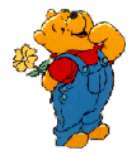 Załącznik nr 2

Hymn Przedszkola Samorządowego Kubusia Puchatka w Dobrzyniu nad Wisłą
Muzyka i słowa: Leszek Kalinowski
 
Choć czytać jeszcze nie umiemy
Ale ja go znam i ty go znasz
Dzięki paniom więcej się dowiemy
Kim jest Kubuś Puchatek nasz
Że grubiutki jest to nic nie szkodzi     
I rozumek niewielki ma     
Z przyjaciółmi po lesie chodzi     
Przy nich z życiem sobie radę da
 
Ref.
Hej Kubusiu! Hej Puchatku!
Każdy zły pochmurny dzień 
Tylko dla nas małych parolatków 
W misiową pogodę zmień  2x
 
Zostań naszym przyjacielem
Chociaż wiemy że ich dużo masz    
Bo radości chcemy dać Ci wiele     
I wierzymy że ty też nam dasz       
Gdy idziemy rano do przedszkola        
Już doczekać nie możemy się        
Kiedy każdy z nas zawoła           
„Mały misiu kochamy Cię”  
 